CURRICULUM VITAE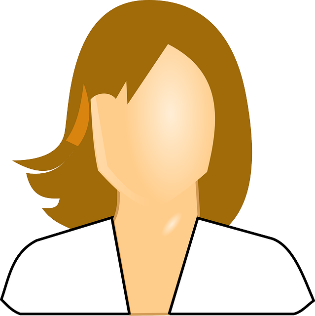 OF……Name of student………….Bangla (Mother Tongue)English (Fluent)Arabic (Reading)Father’s Name 		:Mother’s Name 		:Permanent Address		:Date of Birth 		:Religion 			:Marital Status 		:Blood Group 		:Nationality			:National ID No. 		: I, the undersigned, certify that the information contained in this resume is accurate and true to the best of my knowledge.Signature (Name ………………...) Date : ...................... Name of ExaminationYear of Passing Board/UniversityObtained Class/GradeMajor Subject/GroupNameAddressCell: Email: NameAddressCell: Email: